Purple Valley Aquatics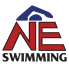 Dual Meet Williams CollegeSpring Street, Williamstown, MA 01267October 20, 2018Held under the sanction of USA Swimming/New England #NE-18-IMPORTANT DEADLINES: First date of entry: October 1, 2018Final date of entry: October 15, 2018Payment deadline: October 19, 2018MEET FORMAT: The meet will be swum as timed finals.  Each session will be seeded by computer based on positive check-in at the beginning of each session. Coaches will receive a positive check-in sheet before each session that must be returned no later than 30 minutes before the beginning of the session.  Heat sheets will be posted around the pool deck.  Coaches will be able to pick up heat sheets for each event at the control office.  No events will swim with more than one swimmer per lane.DISTANCE EVENTS: Swimmers must provide their own timer for events 500 yards or longer.
SITE: The Muir-Samuelson Competition Pool is an 8 lane, 25-yard pool with 5 -foot-wide lanes and non-turbulent lane lines.  The timing system includes a fully-automatic  Daktronics Time Systems electronic timing system with touchpads at the finish end of the pool with single-line electronic display.  There are no touchpads at the turn end of the pool.  Attached to the main pool is a diving well area that is available for warm-up and warm-down, approximately 20x20 yards in size.  The finish end of the pool is 7 feet deep; the turn end of the pool is 13 feet deep.  Spectator seating is for 500.  The pool is located inside the Chandler Gym at Williams College, Spring Street, Williamstown, MA 01267.  Please enter through the main entrance via the courtyard.  Directions may be found later in this document. Directions may be found later in this document.  The competition course has been certified in accordance with 104.2.2C(4).  [The copy of such certification is on file with USA Swimming.]COURSE: Short course yards (25 yards)25-YARD EVENTS: 25-yard events will start at the staring block end of the pool and finish at the turn end with manual timers using three watches, or two buttons, or with electronic timing.WEATHER PROTOCOL: If weather or facility conditions make it impossible to follow the original timeline of events, the Meet Director and Meet Referee have a right to make changes to the meet sessions. The Meet Director will notify the teams of the changes with as much notice as possible. Cancellation of the meet, or a session, is a decision of the Meet Director and the Meet Referee. If weather requires the cancellation of any finals session, the results of the preliminary session will be the final order.ELIGIBILITY: All swimmers must be current registered swimmers with United States Swimming. Age is determined by the age of the swimmer on the first day of the meet.Any swimmer entered in the meet must be certified by a USA Swimming member-coach as being proficient in performing a racing start or must start each race from within the water.  When unaccompanied by a member-coach, it is the responsibility of the swimmer or the swimmer’s legal guardian to ensure compliance with this requirement.SWIMWEAR: Per New England Swimming policy, swimmers 10 years old and younger are not allowed to wear "Tech" suits at any sanctioned or approved meet. The age of the swimmer is determined on the first day of the meet. A list of banned suits is found on www.neswim.com under ADMIN/Governance/Policies.REGISTRATIONS:  All swimmers must be registered (includes proof of age and payment) with USA Swimming before 5:00 pm on the Thursday before the first day of the start of the meet. New England teams are required to check their entries with the online registration check tool on the New England Swimming web site to verify registration status. Coaches must be registered before the start of the meet.FALSE REGISTRATIONS: If a swimmer who is not properly registered with USA Swimming competes in a sanctioned competition, the host LSC will impose a fine of up to $100.00 per event against the individual, member coach, or a member club submitting a meet the entry.DECK REGISTRATIONS:  Will not be accepted DECK ACCESS:  Only current USA Swimming registered athletes, coaches, officials, and official meet staff are permitted on the pool deck.  All non-athletes on the pool deck must produce proof of their valid USA Swimming registration when asked. Deck Pass is an acceptable proof of membership.  Individuals without proof of a valid membership in USA Swimming will be removed from the pool deck and will be subject to a fine by New England Swimming of $100 to the coach, and $200 to the coach’s club. DISABILITY SWIMMERS: Any current athlete members of USA Swimming with a disability, as defined by USA Swimming Rules and Regulations, may enter this meet. If modifications to USA Swimming rules are necessary then the coach or athlete must notify the Meet Referee and Meet Director of any disability prior to competition.EVENTS and SESSIONS: See attached list.ENTRY POLICY: First Come First serve (FCFS)Teams that are included in the 75% of guaranteed entries must submit their entry no later than 7 calendar days before the first date of entries, and payment to the host team by the first date of entry acceptance, or the host team may remove them from the 75% of guaranteed entries. The team will still be liable for payment of the entry fee and will be referred to the Admin Review Board if necessary. The host team can release this liability if it is able to fill the meet with entries from other teams.Teams accepted in the 25% or the lottery must send payment for their entry within 4 calendar days of the notification.  Accepted teams that do not send payment within 4 calendar days may forfeit their entry, but will still be liable for payment of the entry fee, unless the host team is able to fill the meet with entries from other teams.  No refunds will be given for entries that are accepted or for entries that are rejected due to improper entry.  All unattached swimmers must be declared as unattached, on the entry cover sheet, before the meet begins.ENTRY INFORMATION: First date of entry acceptance: October 1, 2018, (any entry received before this date will be considered received on October 1, 2018)Final date of entry acceptance: October 17, 2018 Make checks payable to “Purple Valley Aquatics”.  Mail completed signed entry cover page and waiver, and payment to the entry chairperson: Purple Valley AquaticsKarrie HoneckerPO Box 163Williamstown, MA 01267.Payment due date for all entries: October 19, 2018, Any team that fails to send payment, cover page and waiver form, by this due date can be scratched from the meet at the discretion of the Entry Chairperson.Entries will be acknowledged within 24 of the first date of entry if they are accepted into the meet. Your entry is considered received only if you receive an acknowledgement.Any team that fails to send payment, cover page and waiver form, by the payment due date can be scratched from the meet at the discretion of the Entry Chair. Any team who has not paid their meet fees by the start of the meet will be assessed a $100 fine. If no payment is received after 30 days, the fine is doubled. This fine is payable to the meet host. Late payments of entry fees may result in future exclusion from meets hosted by our clubAny swimmer who is entered with incorrect swimmer information, or an incorrect or no ID, or is unregistered, will be scratched from the meet until corrections are made per the New England policy.ENTRY LIMITS: Athletes may enter as many events as they choose but may only compete in a maximum of 6 individual events per day for timed final events. Time trials count in the per day event count. ENTRY FEES: Electronic entries: $5.00 for all timed final individual events 200 yards and under.$10.00 for distance events (events 400 yards and over).$20.00 for relays.$10.00 for time trialsNon-electronic entries: $5.50 for individual $10.50 for distance and $25.00 for relays.  Swimmer Participation Fee is $10.00 per swimmer NE Swimming Travel Fee of $1.00 per swimmer (to be included in the check and the host team will send to NESwimming)  ELECTRONIC ENTRIES: Electronic entries (such as from Hy-Tek Team Manager or other team management software) that are in CL2 or SD3/SDIF format may be emailed as an attachment to the entry chairperson at pvacoach@gmail.com.  Please check that your team name, address, and contact information are listed correctly in this file.  For email entries, payment and hardcopy of the entry (including signed entry cover page and waiver) must be received by: October 19, 2018. ENTRY TIME UPATES: Entry times may be updated until the Thursday prior to the first day of the meet.  No new entries will be accepted after the entry deadline.  Entry time updates should be sent via email to the entry chairperson at pvacoach@gmail.com. Entry time updates must be sent as Hy-Tek format CL2 files with updated times.  (New entries will be automatically excluded.)ENTRY TIMES: All entry times must be entered in the specified meet course. (Coach’s times should be used instead of NT’s)RELAYS: Use of Electronic Relay Judging Pads: Dual Human Confirmation of relay take off violations will be required at all New England Swimming meets. If Electronic Relay Judging pads are to be used at a meet, they will serve in the following capacity. Once a Dual Confirmation of a relay take off has been confirmed (Dual Human Confirmation), the Meet Referee or his/her designee shall request the RJP data. This data can only be used to support the disqualification or overturn the disqualification. In the event the RJP data is either missing or deemed invalid, the disqualification will stand.Relays will be limited to 4 relays per team per event.  All relay swimmers must be officially entered into the meet. Unattached swimmers may not participate in any relays.TIME TRIALS: Time trials will be offered at the discretion of the Meet Director and the Meet Referee if time allows. Time trials are $10.00 for individual events, and $40.00 for relays.LEGAL SPLITS: Legal splits (including relay lead-offs) must be requested by a coach, before the event, using a legal split form (available from the Clerk of Course) and the requesting party must supply an additional timer(s) on the lane for the split, if necessary, to meet the USA-S requirement.ADMISSION: No Admission Fee PROGRAMS: No Program FeeMEET MOBILE: Meet Mobile will be functional for this meet, (dependent upon satisfactory internet access) All users should be aware that Meet Mobile publishes unverified raw data that may not always be accurate.OFFICIALS: If you know that you will be attending this meet, please email the Meet Referee and let him/her know your level of certification, team, and sessions you will be available.  This is for pre-meet planning purposes only.  All officials are welcome to work any number of sessions and walk-ons are always welcome. Officials will meet in the pool office 20 minutes prior to meet start at 1:00pm. WARM-UPS: The pool will open for warm-ups as designated on the event list one-hour before the beginning of each session.  The pool will close five minutes before the beginning of each session.  Teams will be assigned warm-up lanes after all entries are received. The warmup pool will be available during the meet for warm-up and warm-down.SAFETY:Diving will be prohibited during warm-ups except in specifically announced one-way sprint lanes.  There will be no diving in the warm-up and warm-down areas at any timeNo shaving is permitted at the competition site.No glass containers are permitted within the facility.Swimmers must be under the supervision of a coach.  If a swimmer arrives at the meet without a coach, the swimmer should notify the referee before he/she warms up.  The referee will assign the swimmer to a registered coach for warm-ups.Use of audio or visual recording devices, including a cell phone, is not permitted in changing areas, rest rooms, locker rooms, behind the blocks, or in any marked NO CAMERA ZONE.Deck changes are prohibited.RULES: Current USA Swimming rules will govern all competition.  Decisions by the Meet Referee will be final unless a written protest is lodged within 30 minutes of the heat swum. All swimmers, coaches and officials will follow the USA Swimming code of conduct under article 304 of the USA Swimming rules and regulations. Any violation of such policy will be reported to the Meet Referee and the New England Swimming office for further review and/or action.
DRONES Operation of a drone, or any other flying apparatus, is prohibited over the venue (pools, athlete/coach areas, spectator areas and open ceiling locker rooms) any time athletes, coaches, officials and/or spectators are present. Exceptions may be granted with prior written approval by the Vice President of Program Operations.SAFE SPORT: The conduct of all participants and spectators at a meet is governed by USA Swimming Rules 304/305. Any and all infractions must be reported to an official, the Meet Referee or the Meet Director to be resolved.USA Swimming and NE Swimming encourage all to report any witnessed or suspected forms of abuse/safe sport violations to the NE Swimming Safe Sport Chair, Anne Kaufman: nesafesport@gmail.com (857-928-3638) or through the USA-S online reportable form.ON DECK PHOTOGRAPHY:  As per New England Swimming policy, professional photographers contracted by Purple Valley Aquatics, or press photographers who have been approved in advance by the Meet Director, are allowed on deck. Use of audio or visual recording devices, including a cell phone, is not permitted behind the starting blocks, including in any spectator area behind the starting blocks, nor in any other marked NO CAMERA ZONE, including on deck. All NO CAMERA ZONES will be clearly designated. Email the Meet Director with questions and requestsAWARDS: There are no awards offered at this meet. SCORING: The meet will not be scored. FOOD: There will be no concession stand offered at this meet.VENDOR:   There will not be a vendor at this meet.MISCELLANEOUS: New England Swimming and Purple Valley Aquatics assume no responsibility for lost or stolen property.  Pets of any kind and smoking are not permitted within the facility.  PARKING: Public Parking is available on Spring Street, at south end of Spring Street (public lot), or in the Lansing Chapman Rink Parking lot off of Latham StreetDIRECTIONS:  From Route 2 East: Take right onto Spring Street. If you don't want to park on Spring Street or in the public lot, continue left onto Latham Street and you'll find the Lansing Chapman/Towne parking lot on your left.From Route 2 West: There are two ways to reach the fields. First, take a left onto Route 43/Water Street and follow road to Latham Street. Take a right onto Latham Street and continue to the Lansing Chapman/Towne parking lot.Note: Spring Street is a one-way street, so for those entering this way onto Latham, you will not have access to the majority of Spring Street via your car. The south end's public lot is reachable before the one-way portion begins.Second, follow Route 2 West to Spring Street and take a left. If you don't want to park on Spring Street or in the public lot, continue left onto Latham Street and you'll find the Lansing Chapman parking lot on your left.EVENTS: PVA Dual MeetOctober 20, 2018Event ListSaturday Afternoon SessionWarm up: 12:00pm	Start: 1:00pmGirls Events				Boys Events1	10 & Under 25 Freestyle	23	11-12 50 Freestyle		45	13 & Over 50 Freestyle	67	10 & Under 25 Butterfly	89	11-12 50 Butterfly		1011	13 & Over 100 Butterfly	1213	10 & Under 25 Backstroke	1415	11-12 50 Backstroke		1617	13 & Over 100 Backstroke	1810 Minute BreakGirls Events				Boys Events19	Open 200 Freestyle		2021	Open 200 IM			2210 Minute BreakGirls Events				Boys Events23	10 & Under 50 Freestyle	2425	11-12 100 Freestyle		2627	13 & Over 100 Freestyle	2829	10 & Under 25 Breaststroke	3031	11-12 50 Breaststroke		3233	13 & Over 100 Breaststroke	3435	Mixed 200 Free Relay		36Purple Valley AquaticsDual Meet with PVAAWilliams College, Spring Street, Williamstown, MA 01267October 20, 2018CONTACT INFORMATION (all fields required)Team Name:			Abbreviation:	Deck Coach:			Phone:			Email:		Entries Contact:			Phone:			Email:		Address: ________________________________________________________________________________Unattached Swimmers: ___________________________________________________________________________________________________________________________________________________________ENTRY FEES (non-electronic add .50 per entry)____ 	Individual Entries all distances	@ $5.00    	=	$ ___________	Trials/Finals Event Entries		@ $6.00    	=	$ ___________	Distance events			@ $10.00 	=	$____________	Relays					@ $20.00 each    =	$___________	Swimmer Participation Fee: # athletes___   @ $ 10.00   =	$ ___________ 	NE Travel Surcharge: # athletes___   @ $1.00 each  =          $_______													Total:	$ _______Make check payable to: Purple Valley Aquatics Mail entries and check to:					Entry Deadline: 10/15/2018 Purple Valley Aquatics					For e-mailed entries, this form and paymentPO Box 163							must be received by: 10/19/2018Williamstown, MA 01267Phone: 610-416-9818LIABILITY RELEASEAny swimmer whose entry is accepted will, for him/herself, his/her heirs, executors and administrations, waive and release any and all rights and claims for damages he/she may have against United States Swimming, New England Swimming, CLUB and OTHER for any and all injuries suffered by him/her at said meet.  In submitting this entry the undersigned team certifies that all athletes in the entry are registered with USA Swimming and understands that the team may be fined $100 for each swimmer in the entry that is not registered with USA Swimming.____________________________________	__________Signature of Authorized Team Official		DateMeet DirectorKarrie Honeckerpvacoach@gmail.com610-416-9818Meet Referee:David Traversdktravers@comcast.nEntry Chairperson: Karrie Honeckerpvacoach@gmail.com610-416-9818Admin Official:Louis Arrudalikeafin@gmail.comSafety MonitorSteven KusterSteven.J.Kuster@Williams.edu413-884-4188